Virginia Beach-Norfolk-Newport News, VA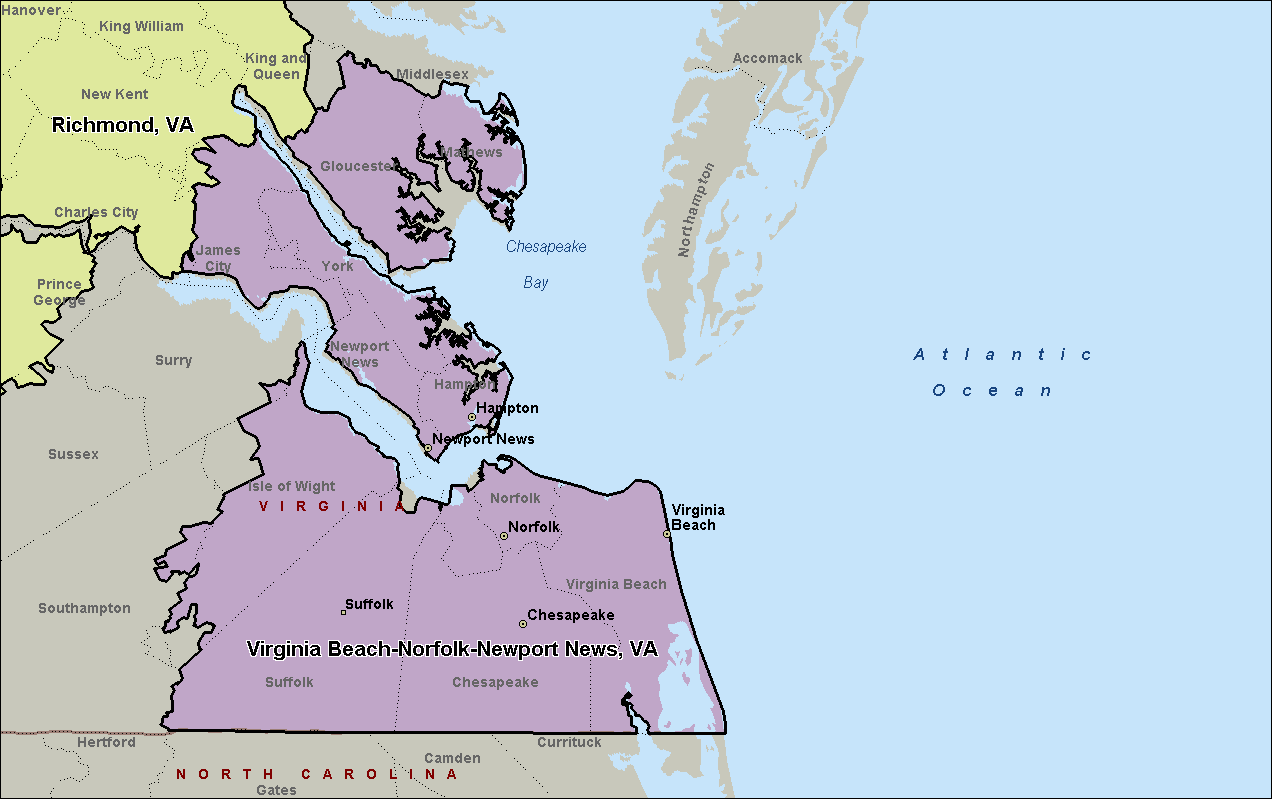 Richmond, VA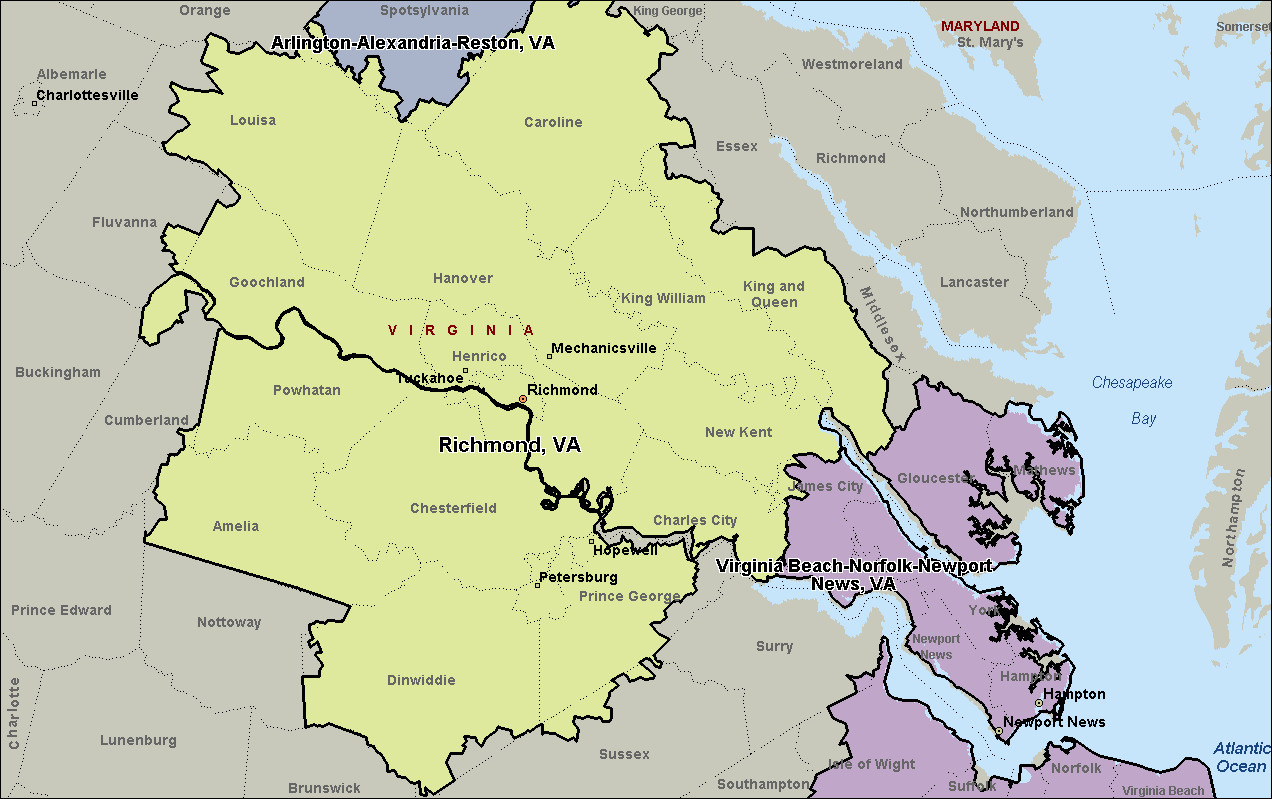 Arlington-Alexandria-Reston, VA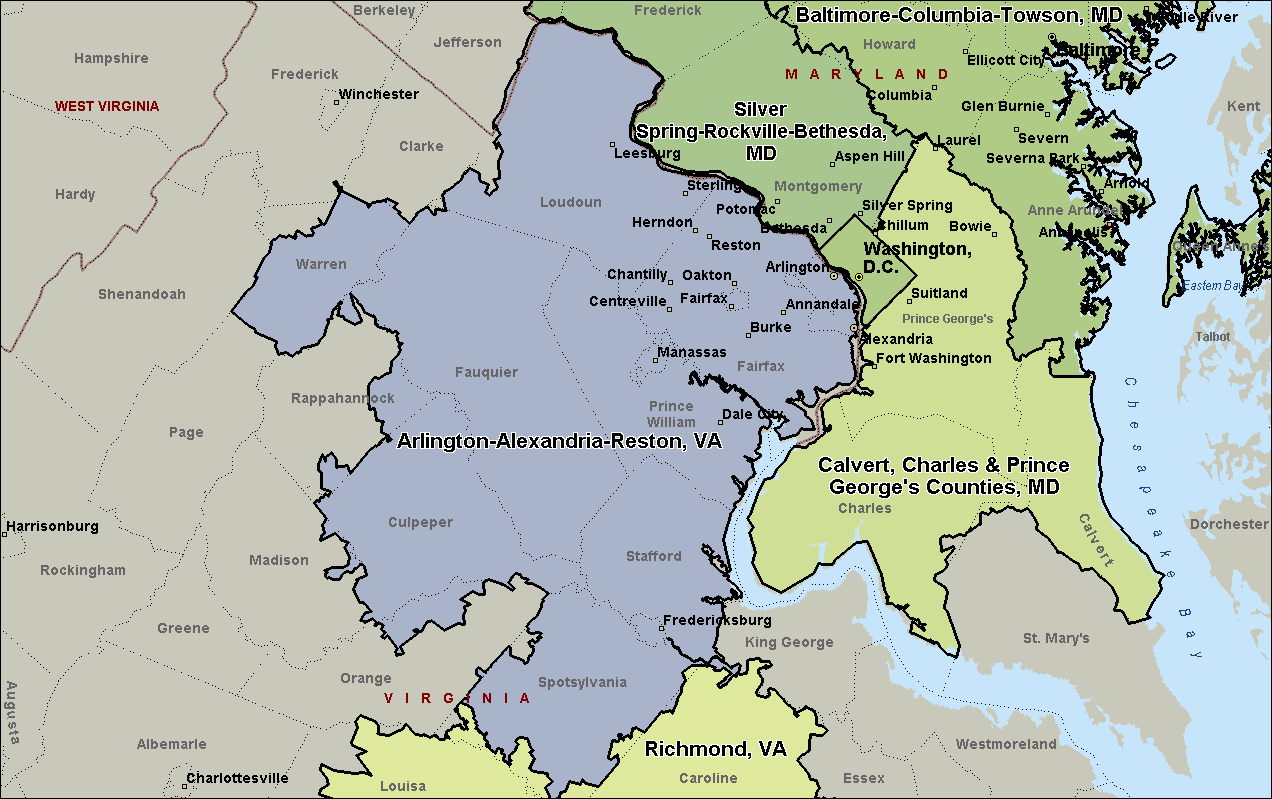 